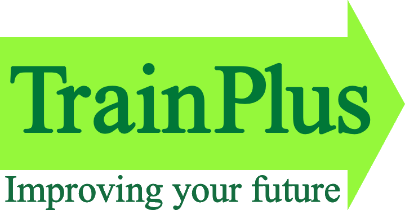 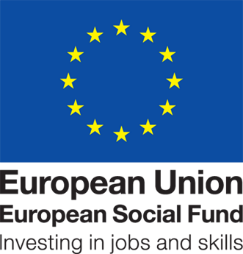 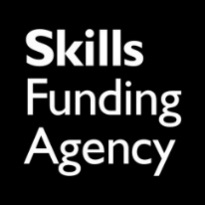 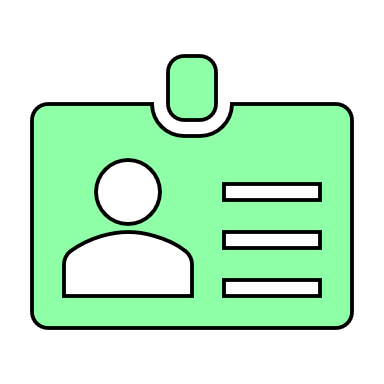 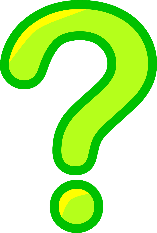 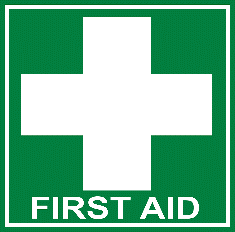 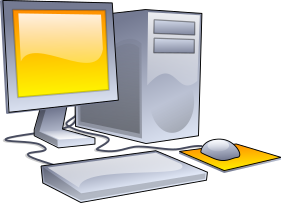 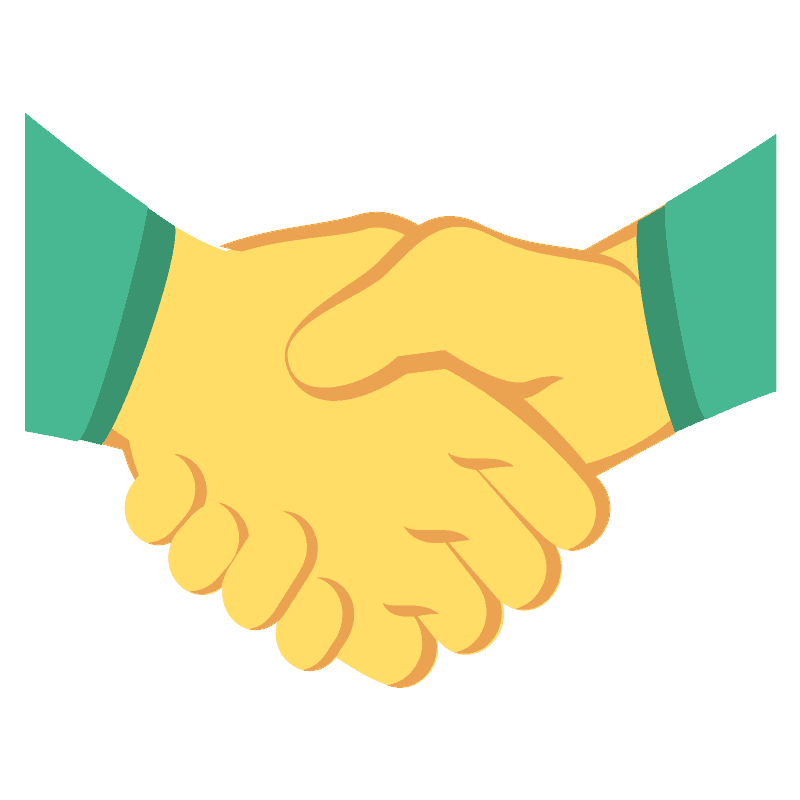 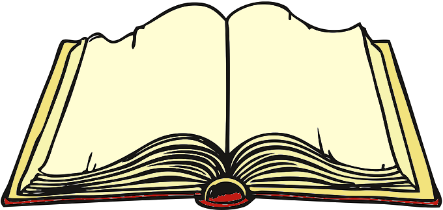 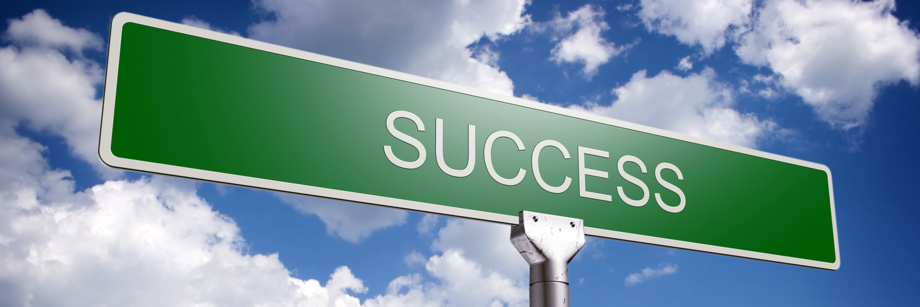 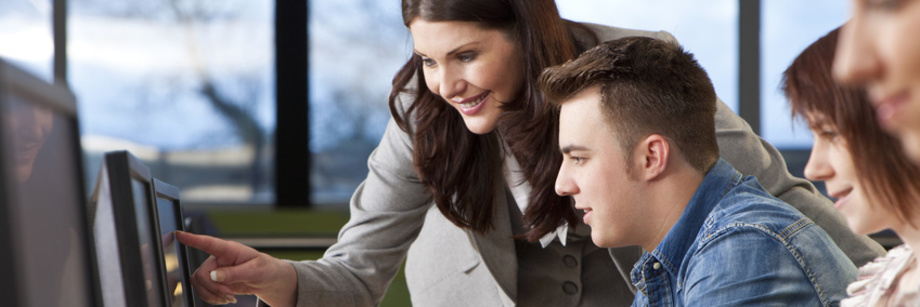 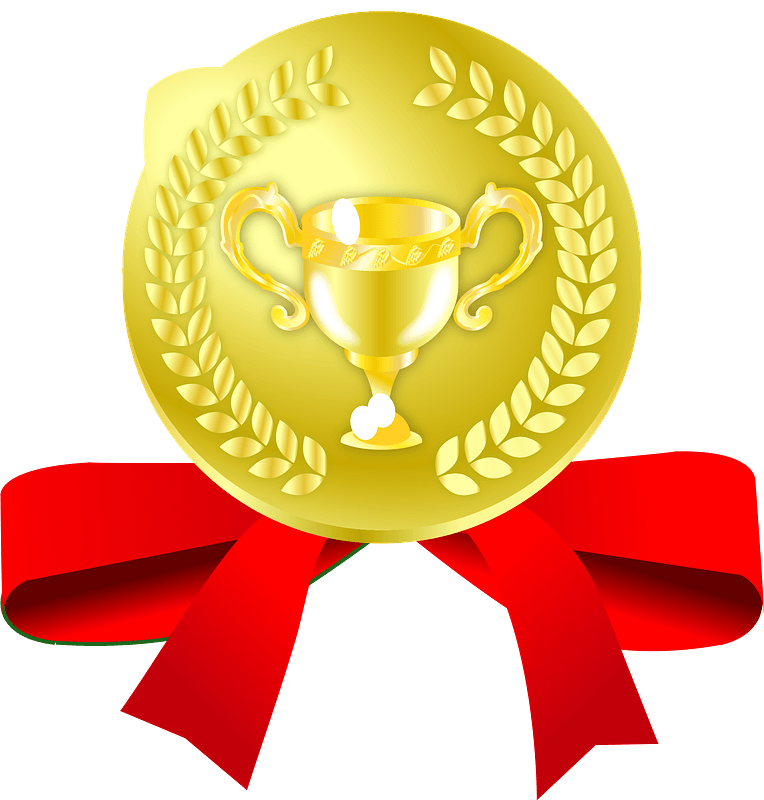 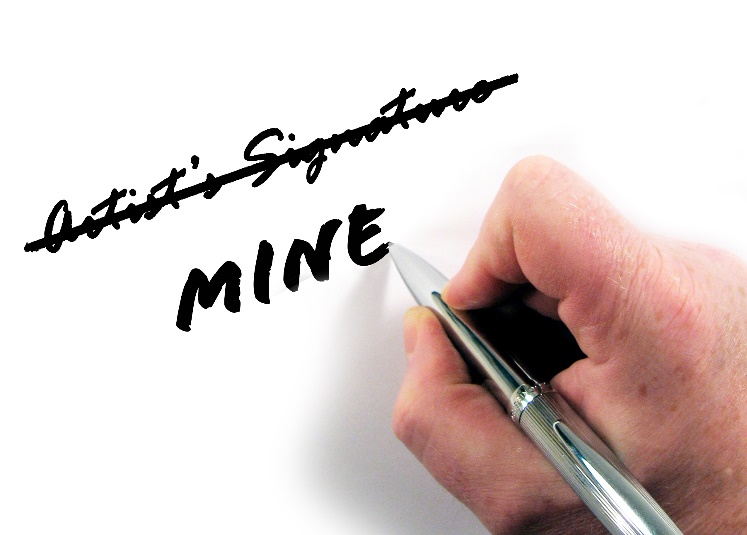 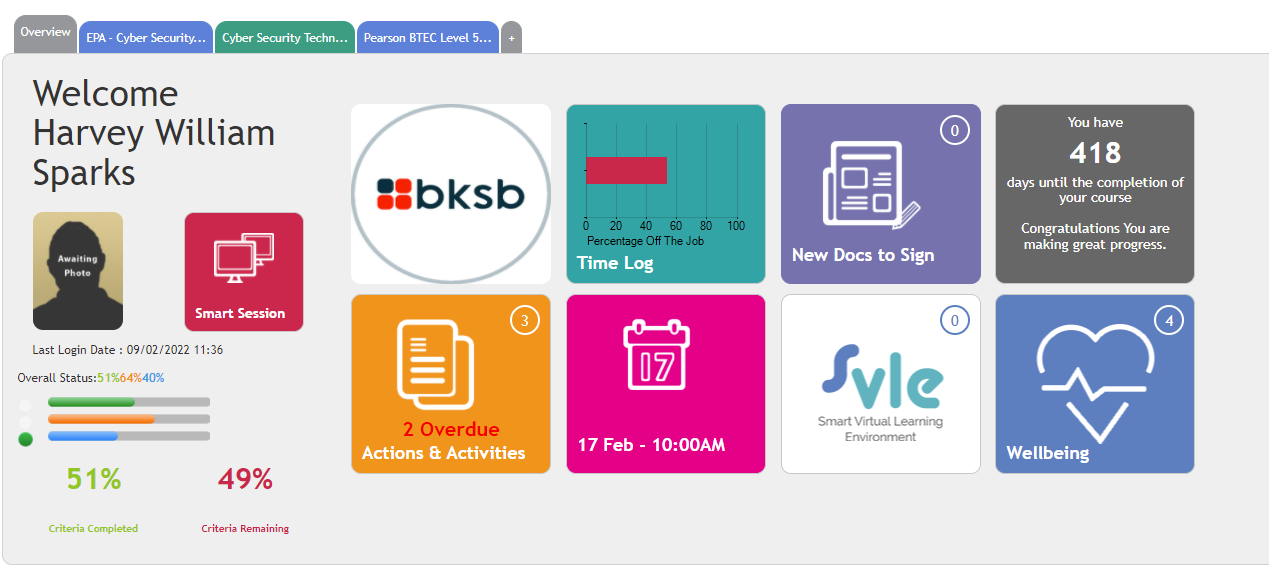 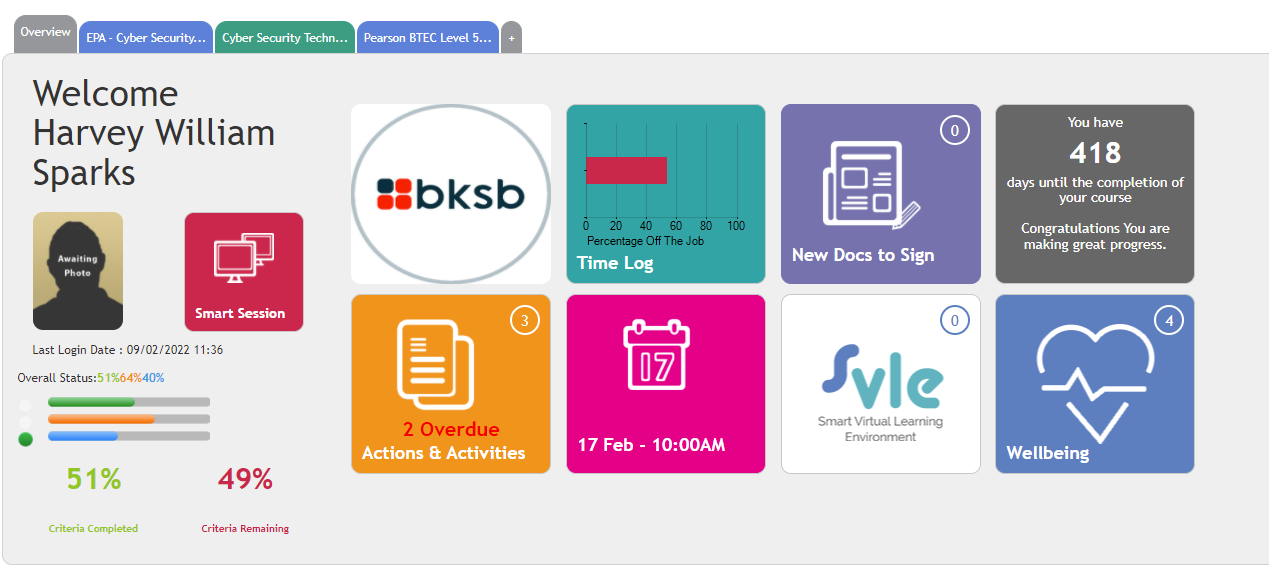 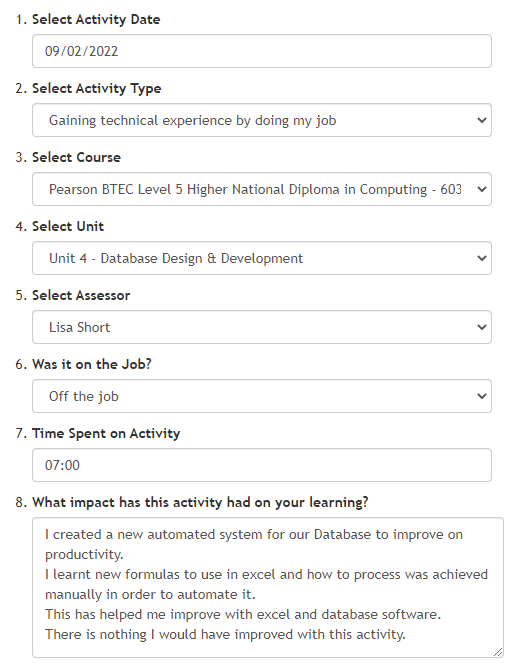 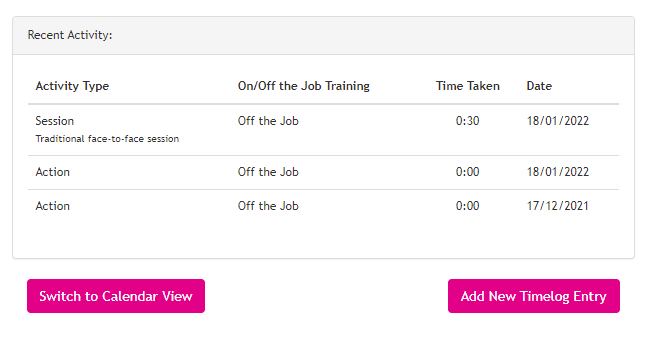 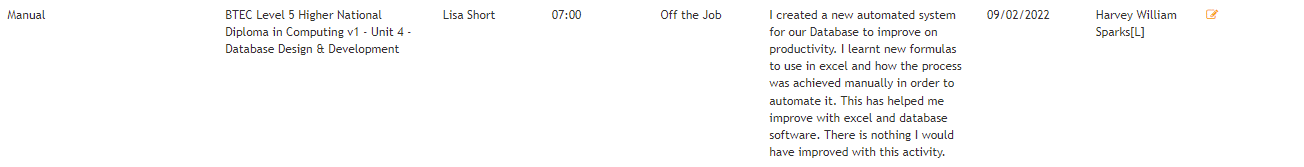 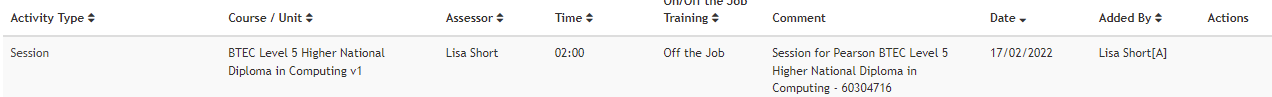 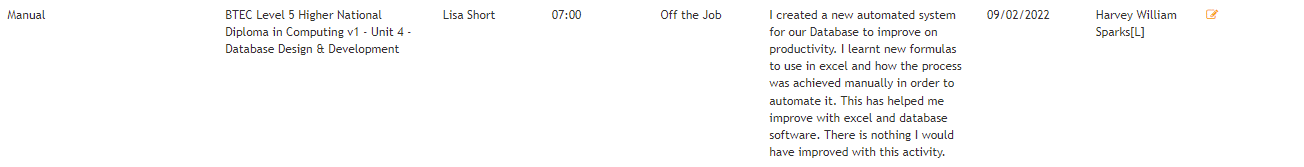 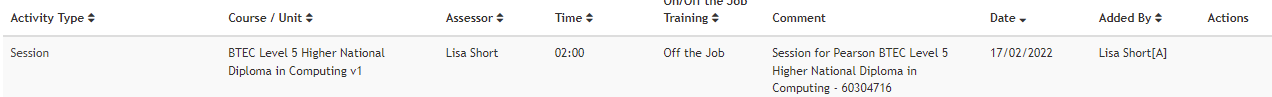 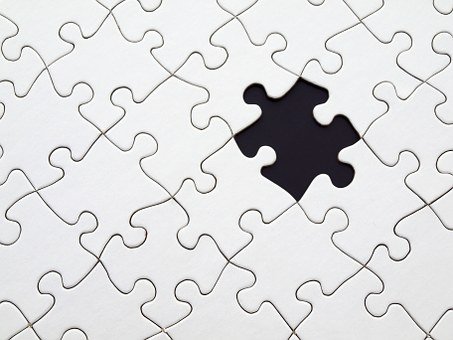 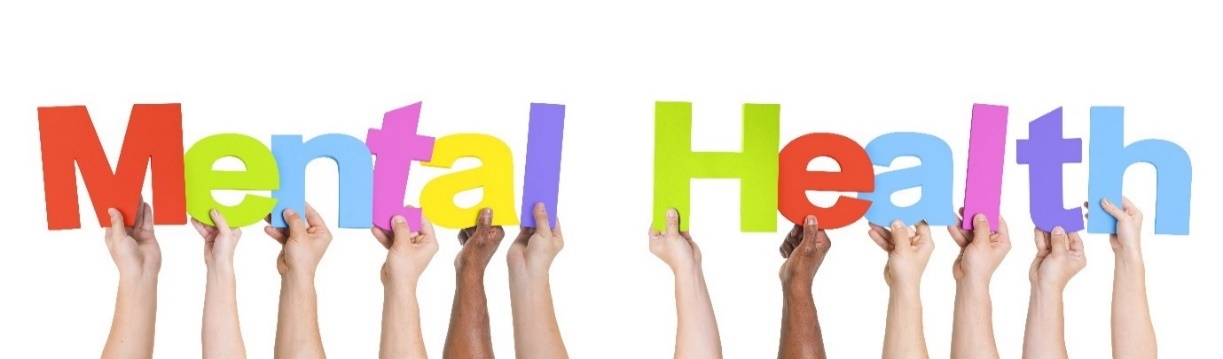 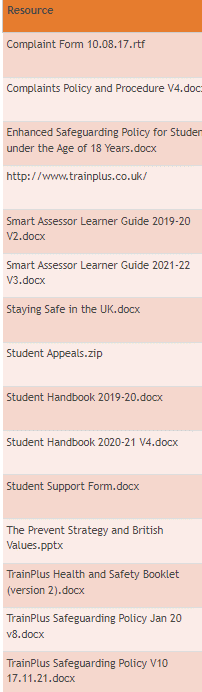 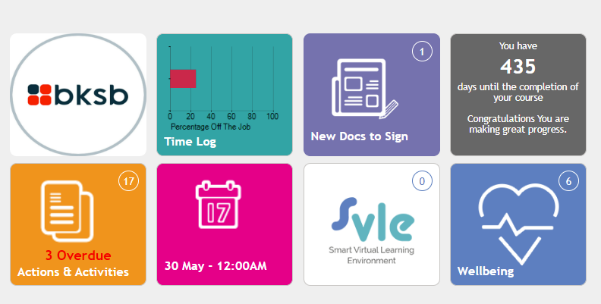 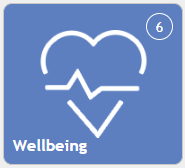 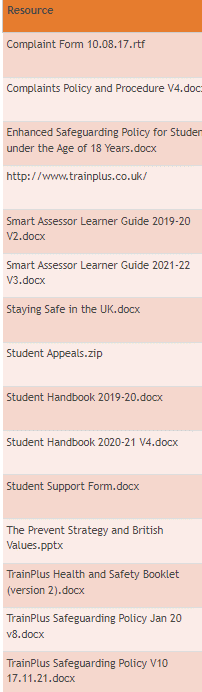 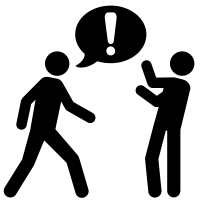 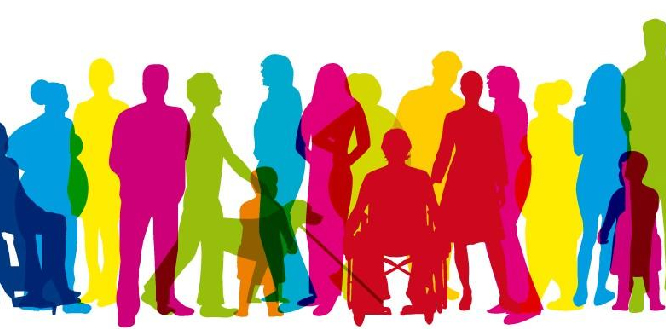 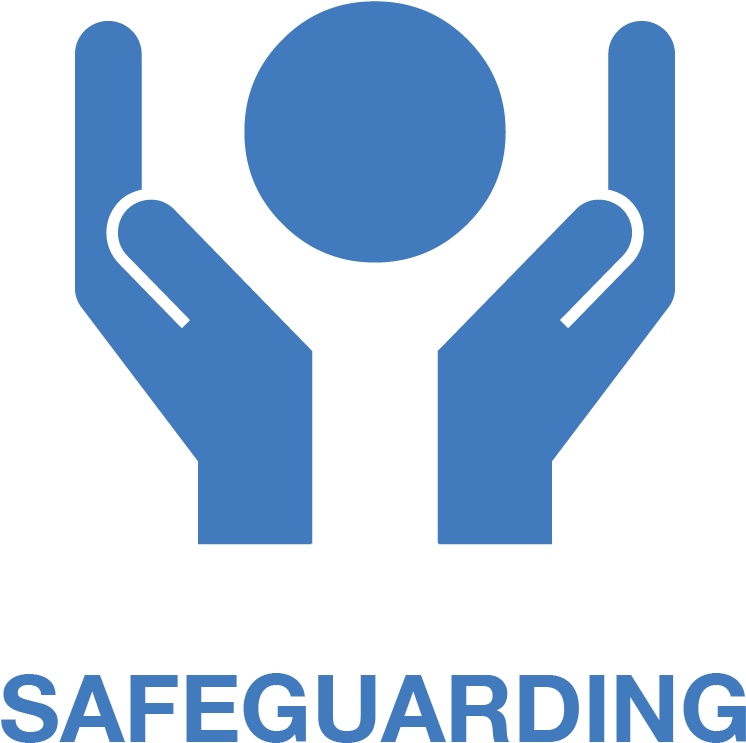 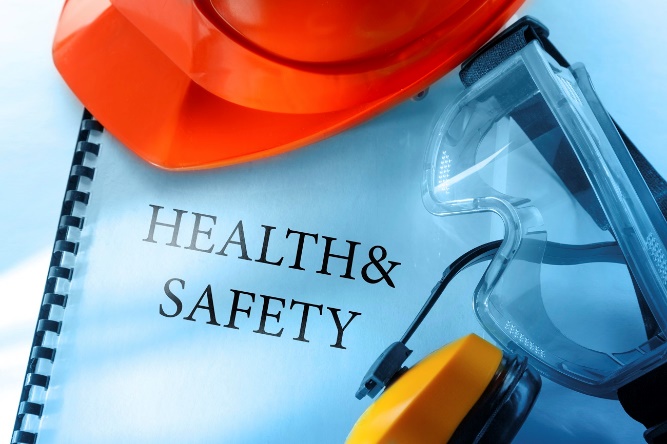 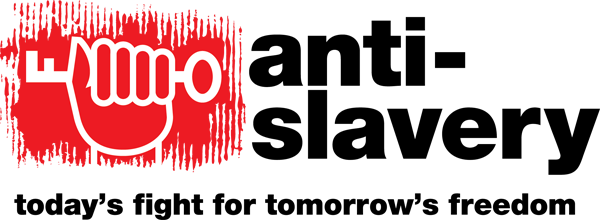 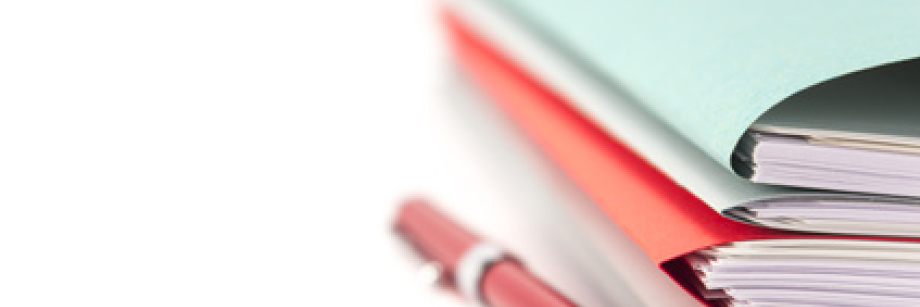 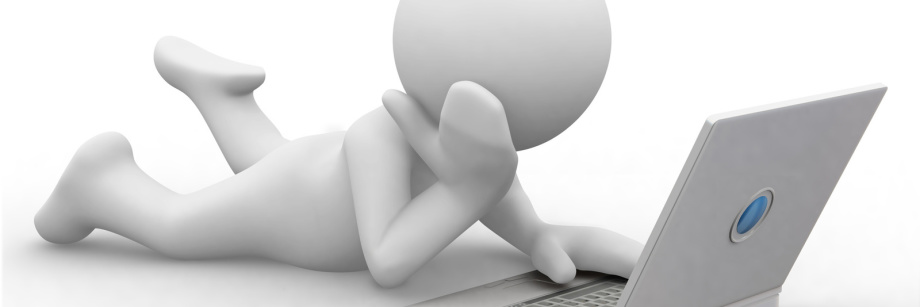 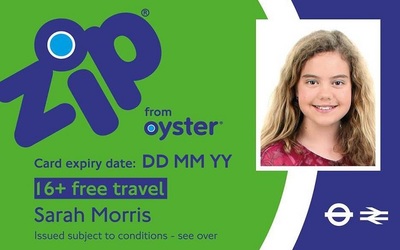 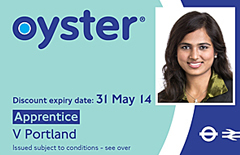 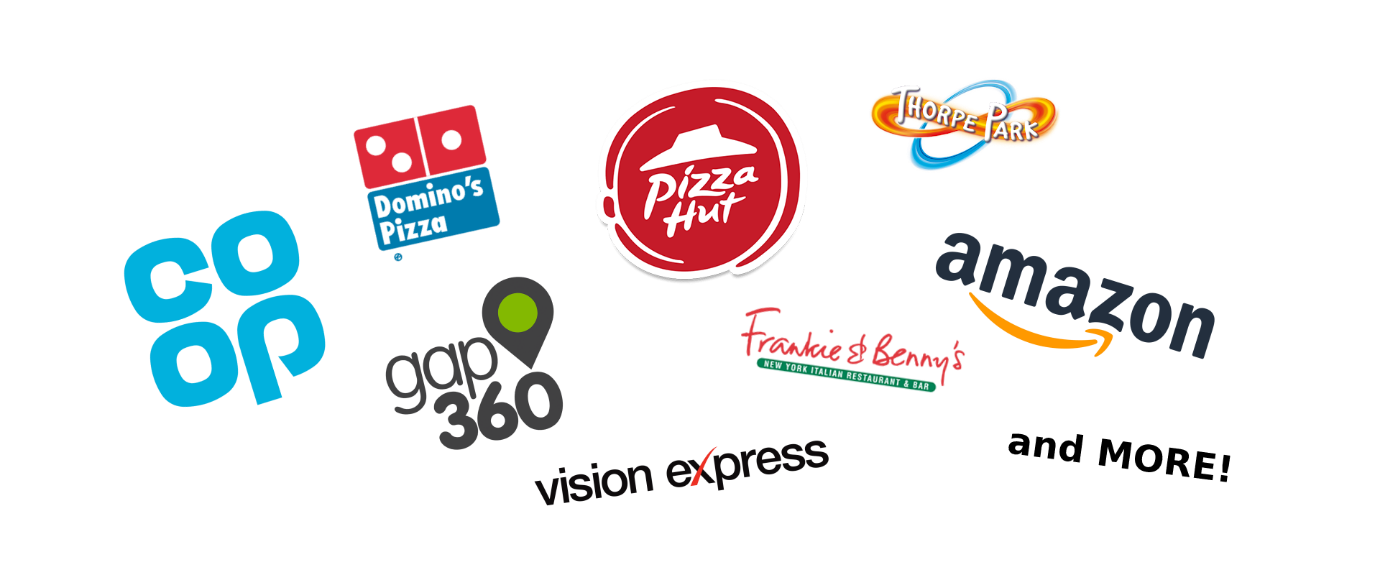 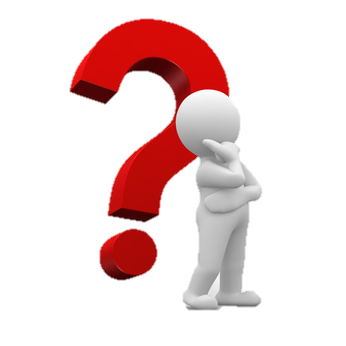 1 = To enquire about our courses or our apprenticeships.2 = If you are currently employing an apprentice with us.3 = If you are a student and wish to discuss your course.4 = To discuss a safeguarding concern.5 = For IT, apprenticeship service, or online portfolio support.6 = For accounts.Search 'TrainPlus Ltd' on FacebookTrainPlus Office Opening Times:Monday: 		8am-4pmTuesday: 		8am-4pmWednesday: 	8am-4pmThursday:		8am-4pmFriday:		8am-3pmSaturday:		ClosedSunday:		Closed